LOTURA / L.I.E.N.SLutte contre l’Isolement et Émergence de Nouvelles SolidaritésFormulaire de candidatureDans le cadre du Programme Leader Montagne basque, la Communauté d’Agglomération Pays Basque mobilise en 2020 un fonds de 100000€ pour mettre en valeur et soutenir une vingtaine de projets contribuant à la Lutte contre l’Isolement et l’Emergence de Nouvelles Solidarités entre habitants et/ou entre générations sur le territoire de la Montagne basque.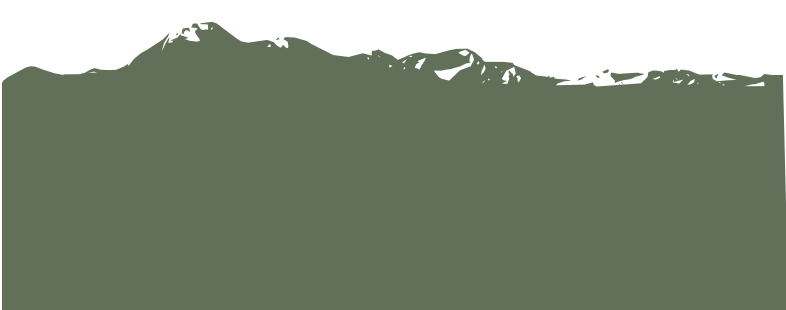 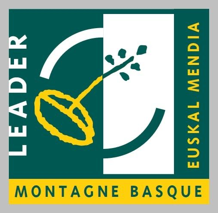 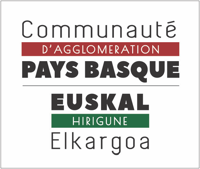 Qui porte le projet ?Nom de la structure : 	Adresse de la structure : 	Nom, prénom et fonction du responsable de la structure : 	Présentation de la structure (nombre de salariés/adhérents/bénéficiaires, budget et/ou chiffre d’affaires, missions et activités) : 	Site Web ou Réseaux sociaux : 	Nom et prénom du responsable du projet : 	Téléphone : 	Email (format attendu : nom@domaine.fr) : 	Comment avez-vous connu cet Appel à projets ?Quel est votre projet ?Intitulé du projet : Localisation du projet : Description du projet (quels sont les objectifs et les actions prévues/réalisées) : Comment le projet est-il réalisé ? (Quelles sont les personnes qui prennent part à sa réalisation ? De quelles façons ? A qui ce projet bénéficie t-il ?) Quel est le calendrier et étapes de réalisation de ce projet ? Comment envisagez-vous la suite de ce projet ? Quel est le budget global du projet (préciser les postes de dépenses et si montant HT ou TTC) ? Quel montant d’aide sollicitez-vous ? (préciser les dépenses et recettes ci-dessous)A quoi servirait cette aide financière ? Les dépenses (préciser si hors taxe ou TTC)Montant du poste de dépenses 1 (en euros) : Le cas échéant, montant du poste 2 (en euros) : Le cas échéant, montant du poste 3 (en euros) : Le cas échéant, montant du poste 4 (en euros) : Le cas échéant, montant du poste 5 (en euros) : Le cas échéant, montant du poste 6 (en euros) : MONTANT TOTAL DES DÉPENSES (en euros) : Les recettes (préciser si aides sollicitées ou acquises)Montant de l’aide sollicitée LOTURA / L.I.E.N.S (en euros) : Montant de l’autofinancement (en euros) : MONTANT TOTAL DES RECETTES (en euros) :  En quoi votre projet répond-il aux objectifs de l’Appel à projets LOTURA / L.I.E.N.S ? (cf. articles 1 et 3 du Règlement)EngagementsJe soussigné (Nom, Prénom) Fonction : Fait à : Le : Signature du porteur de projet : 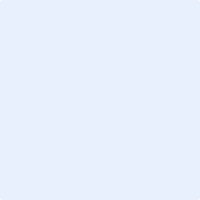 Le formulaire de candidature complété, daté et signé est à envoyer au format numérique à l’adresse mail : leadermontagne@communaute-paysbasque.fr avant le 11 octobre 2020.Autres pièces obligatoires à transmettre : statuts et RIB de la structure.Vous pouvez également joindre tout autre document que vous jugez utile (photos, article de presse, dossier de présentation, affiche, schéma…)